Vás zve na téma: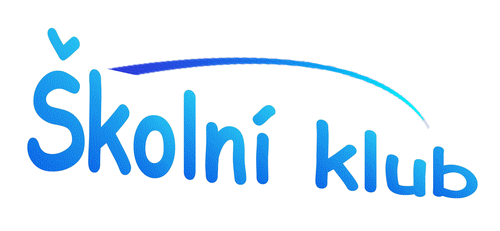 Bezmotorové létání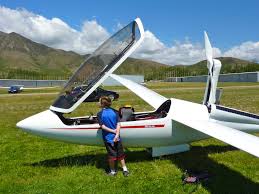 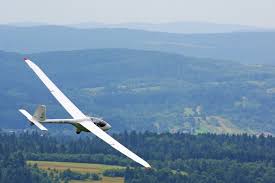 Ve čtvrtek 9.1.2020 od 14:00!!!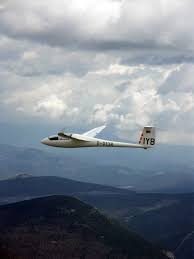 Těší se na Vás propagátor létání Jan Vondrák a pilot Martin UngrUkázky videí, něco z historie, jak se stát pilotem, povídání o tomto nezvyklém sportu